Agenda for December 7, 2021, 6:30PMRegular Meeting of Project Impact STEM Academy Board of Directors2275 W Hubbard Rd. Kuna, ID Building 3 (limited occupancy)Zoom Link  Meeting ID: 763 8996 7774 Passcode: F5mGjMCALL MEETING TO ORDERTime ___________ROLL CALL (Edgington)Director Fleming ____Director Peterson ____Director Jensen ____Director White ____Director Hopping ____Director Edgington ____Quorum Y/NREADING OF MISSION or CHARTER DESIGN ELEMENTS (Edgington)Mission: Project Impact STEM Academy will provide an engaging, adaptive learning environment through the use of personalized learning plans, intentionally integrated curriculum, mastery-based progression, and authentic projects embedded in science, technology, engineering, and math. In this environment, students will gain confidence, practice failure until it is no longer intimidating, and become invested in the life-long pursuit of knowledge.Design Elements:STEM will be developed as a school-wide culture through a focus on inquiry, problem solving, and flexible scheduling.Curriculum will be mastery-based and personalized.Curriculum will be integrated across subjects through use of project-based learning strategies as well as reading and writing projects.Expanded assessment methodologies will be used school-wide, including portfolios, presentations, and rubrics that focus on critical thinking, communication, collaboration, and creativity.CONSENT AGENDAAction Item: Adoption of the Agenda and Prior Meeting Minutes (20211102, 20211116)ANNOUNCEMENTS/PUBLIC DISCUSSIONOutreach UpdatePTA UpdateSchool Showcase – Primary Classroom/Ag TechPublic CommentOFFICER REPORTS/INFORMATIONChairman ReportAction Item: Reopen the clerk positionVice-Chairman ReportTreasurer ReportSecretary ReportBoard Communications (if any)COMMITTEE REPORTS/INFORMATION(Admin) Finance CommitteeAction Item: Financial Reports Approval (October 2021)Action Item: Move the website financial reports - Municode (Contract Book)DISCUSSION/INFORMATION/ACTIONAction Item: Policy 8330C Category ReviewAction Item: 1st Read Resolution 2021-06 - Policy 57002022 ISBA ConventionStrategic PlanResolution ResultsDistrict 9 Meeting NotesMotion adjustmentsOctober ISBA Patron Survey Review – Board FocusFollow-Up for requested PD from ISBAAction Item: 2020-2021 Annual PCSC Report Response FormAction Item: 1st Read Resolution 2021-07 – Policy 3281 UpdatesAction Item: Building Committee CreatedCONTINUED REPORTS/INFORMATIONSecond Patron ISBA Survey to be sent ~2/20/22ADMINISTRATION REPORTS/INFORMATION/ACTIONBUSINESS MANAGEREXECUTIVE DIRECTORSDE/PCSC Updates (Legislation, Reporting, Upcoming Notes)Student/Patron Updates (Enrollment, Programs, Engagement Activities)Staffing Updates (Positions, Training)Facility Updates (Improvements, Issues)EXECUTIVE SESSIONAction Item: Under Idaho State Code 74-206 (a) To consider hiring a public officer, employee, staff member or individual agent, wherein the respective qualities of individuals are to be evaluated in order to fill a particular vacancy or need. This paragraph does not apply to filling a vacancy in an elective office or deliberations about staffing needs in general; (b) To consider the evaluation, dismissal or disciplining of, or to hear complaints or charges brought against, a public officer, employee, staff member or individual agent, or public-school student; (c) To acquire an interest in real property not owned by a public agency; (f) To communicate with legal counsel for the public agency to discuss the legal ramifications of and legal options for pending litigation, or controversies not yet being litigated but imminently likely to be litigated. The mere presence of legal counsel at an executive session does not satisfy this requirement.ACTION AGENDAAction Item: Adoption of the Agenda and Prior Meeting MinutesAction Item: Reopen the clerk positionAction Item: Financial Reports Approval (October 2021)Action Item: Website financial reports – move web locationAction Item: Policy 8330C Category ReviewAction Item: Resolution 2021-06 - Policy 5700Action Item: 2020-2021 Annual PCSC Report Response FormAction Item: 1st Read Resolution 2021-07 – Policy 3281 UpdatesAction Item: Building Committee CreatedAction Item: Enter Executive Session F: __ P: __ J: __ W: __ H: __ E: __ Time: ______Exit Executive Session Time: ______Action Item: 2021-2022 Staffing Contracts/HiresJ. Gogan – ParaprofessionalC. Dredge – Office/Sub FloatAction Item: Mid-Year Executive Director EvaluationAction Item: Facility Property/ LeaseADJOURNTime __________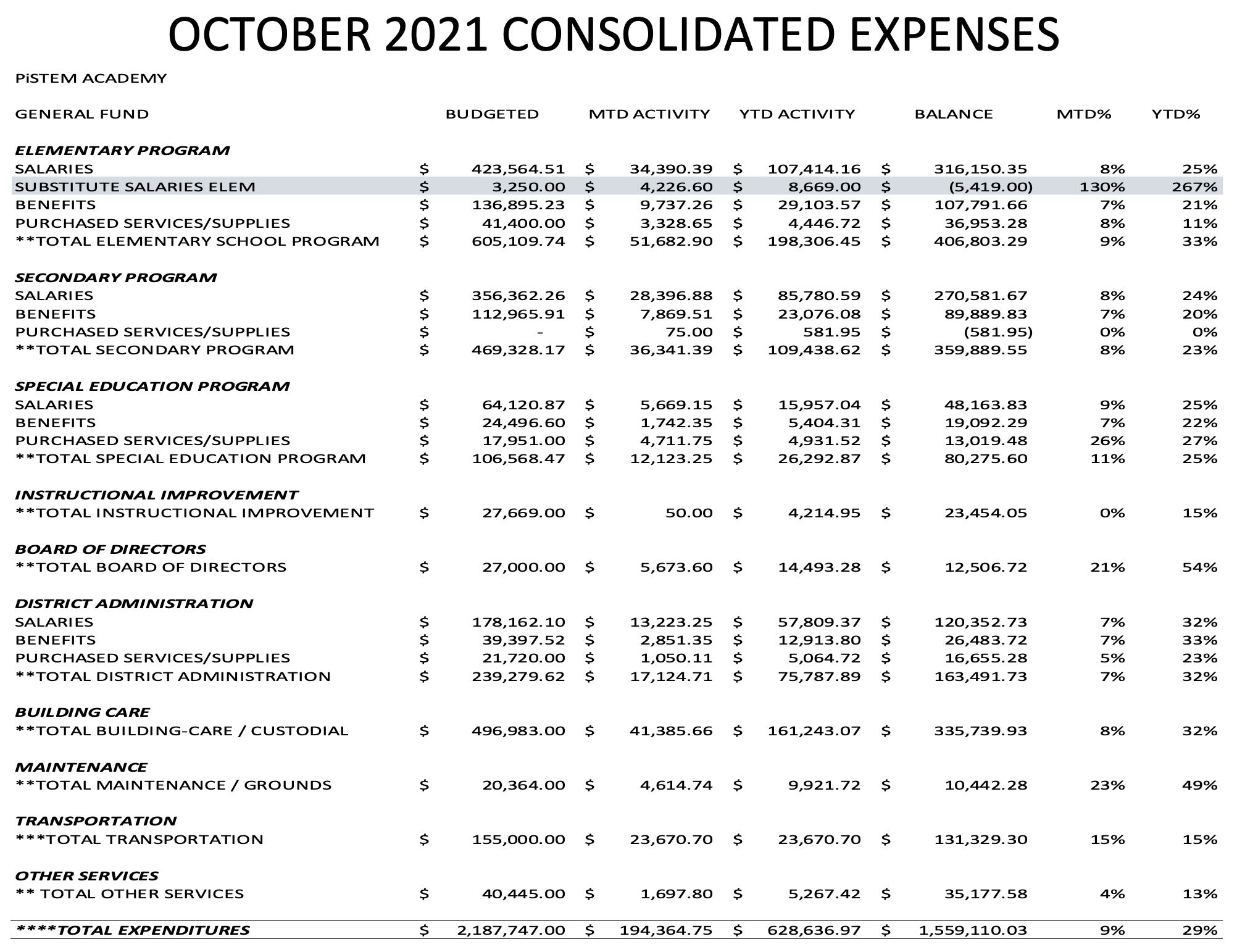 